И.С. ШАТИЛОВ – ВЫДАЮЩИЙСЯ УЧЕНЫЙ ИЗ РОССИЙСКОЙ ГЛУБИНКИмолодежи и в 1937 г. Урюпинского сельскохозяйственного техникума имени академика В.Р. Вильямса Иван Семенович начал трудовую деятельность в МТС участковым агрономом, затем агрономом Урюпинского сортоиспытательного участка. В сентябре 1938 г. он поступил в Тимирязевскую академию. В 1941 г. учеба прервалась – началась Великая Отечественная война. 30 июня большой студенческий отряд Академии, а в его составе и студент 4 курса И. Шатилов был направлен на строительство оборонительных сооружений под Ельню. Шатилов служил минометчиком 158-й дивизии, которая вела кровопролитные бои под Смоленском, принимал участие и в обороне Москвы в стрелковой дивизии, сражался на Калининском фронте. В 1943 г. он в числе других призванных студентов был демобилизован для продолжения учëбы в академии, в 1944 г. с отличием ее окончил и был оставлен в аспирантуре при кафедре растениеводства, где под руководством академика И.В. Якушкина проводил оригинальные исследования с использованием меченых атомов.             В 1947 г. И.С. Шатилов успешно защитил диссертационную работу на соискание степени кандидата сельскохозяйственных наук по теме: «Сравнение полевых травосмесей». Научная деятельность И.С. Шатилова долгие годы была связана с изучением биологии многолетних трав и разработкой технологии их возделывания. В круг его интересов входили такие проблемы, как выявление различий между травопольной голландской системой земледелия и многовариантным полевым травостоем, так необходимым во всех почвенно-климатических зонах России, позволявшим сохранять почвенное плодородие. Закладывая опыты по изучению биологии и технологии возделывания клевера красного как модельной культуры, И.С. Шатилов был последователем К.А. Тимирязева, продолжателем исследований академика П.И. Лисицина и профессора A.M. Дмитриева.  Агротехнику клевера красного и других полевых культур Шатилов тесным образом увязывал с физиологией, биохимией и генетикой, что и было новаторством в растениеводстве. Об этом свидетельствует тематика публикаций Ивана Семёновича в данный период его научной деятельности: зимостойкость и морозостойкость клевера красного в зависимости от возраста, удобрений, продолжительности засухи; теневыносливость, потребление питательных веществ, фотосинтез клевера и других многолетних трав. Итогом его длительных исследований в этом направлении явились блестяще защищенная в 1967 г. докторская диссертация признанная Высшей аттестационной комиссией лучшей работой по сельскому хозяйству, и монография «Биологические основы полевого травосеяния в Центральном районе Нечерноземной зоны». Широко и многогранно раскрылся талант И.С. Шатилова как ученого и педагога в период длительной (около 40 лет) педагогической деятельности на кафедре растениеводства ТСХА, где он сначала работал ассистентом, затем доцентом, профессором и заведующим кафедрой. Его лекции по растениеводству отличались новаторским подходом, глубоким научным содержанием, читались с большим педагогическим мастерством, вызывали огромный интерес у слушателей – студентов, специалистов сельского хозяйства, слушателей факультета повышения квалификации и Высшей школы управления АПК. В 1960 г. Иван Семенович был назначен проректором, а в 1963 г. – ректором ТСХА. Ивана Семеновича отличали постоянный поиск и внедрение всего нового и прогрессивного в сельскохозяйственное производство. Вместе с сотрудниками он проводил в полевых условиях многолетние комплексные исследования с применением современного оборудования, в том числе лазерной техники и ЭВМ. В балансовых опытах были установлены важные закономерности продукционного процесса растений. И.С. Шатилов – основоположник научного направления – теории программирования урожаев полевых культур. Результаты его научных работ в области биологии и физиологии растений являются основой моделирования и управления продукционным процессом в растениеводстве. Имя И. С. Шатилова широко известно и за рубежом. Он являлся членом Польской академии наук, Академии сельскохозяйственных наук ГДР, почетным доктором Университета им. Гумбольдта. Иван Семенович был награжден орденами Кирилла и Мефодия I степени (Болгария) и «За заслуги перед отечеством» (ГДР), а также медалями Монголии. В 1999 г. Международным библиографическим центром в Кембридже И.С. Шатилов был включен в список 130 выдающихся исследователей мира. И.С. Шатилов вел разностороннюю общественную работу. За заслуги в научно-педагогической деятельности и в подготовке научных кадров, за оказание многолетней помощи колхозам и совхозам при внедрении научных достижений в производство И.С. Шатилов был награжден тремя орденами Ленина, орденом Октябрьской Революции, двумя орденами Трудового Красного Знамени, орденом Отечественной войны II степени, орденом «За заслуги перед Отечеством» III степени, медалями. Указом Президиума Верховного Совета СССР от 16 января 1987 г. ему было присвоено звание Героя Социалистического Труда с вручением ордена Ленина и золотой медали «Серп и Молот». Для научного и образовательного сообщества России Иван Семёнович Шатилов был и остается ярким примером беззаветного служения Отчизне, а для молодежи примером для подрожания. Его последователи, ученики, земляки будут вечно хранить благодарную память о нем и его делах.БИБЛИОГРАФИЧЕСКИЙ СПИСОКИван Семенович Шатилов (к 100-летию со дня рождения) / Коллектив кафедры растениеводства и луговых экосистем РГАУ-МСХА им. К. А. Тимирязева // Известия Тимирязевской сельскохозяйственной академии. — 2017. — Вып. 1. — С. 117—120. — ISSN 0021-342X.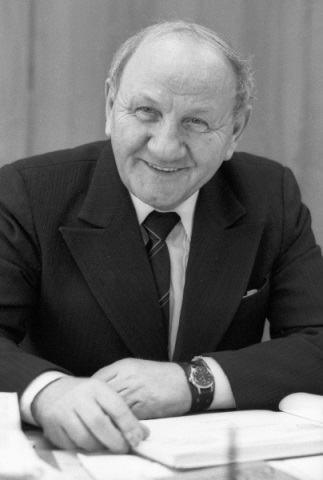          Воронежская земля богата на выдающихся людей, прославивших свою малую родину на всю страну и за ее пределы. Одним из таких замечательных и известных людей является Иван Семенович Шатилов. Он родился 19 января 1917 г. в крестьянской семье в селе Махровка Борисоглебского района Воронежской области. После окончания в 1933 г. Махровской школы колхозной